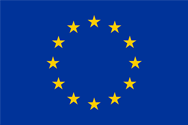 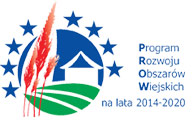 Załącznik Nr 1 Formularz cenowy – opis przedmiotu zamówieniaPodpis  osoby/osób upoważnionej/ych do występowania w imieniu Wykonawcy.Uwaga! dokument należy podpisać kwalifikowanym podpisem elektronicznym  lub podpisem zaufanym  lub podpisem osobistym.część 2 – dostawa i montaż wyposażenia meblowegoczęść 2 – dostawa i montaż wyposażenia meblowegoczęść 2 – dostawa i montaż wyposażenia meblowegoczęść 2 – dostawa i montaż wyposażenia meblowegoczęść 2 – dostawa i montaż wyposażenia meblowegoczęść 2 – dostawa i montaż wyposażenia meblowegoczęść 2 – dostawa i montaż wyposażenia meblowegoczęść 2 – dostawa i montaż wyposażenia meblowegoczęść 2 – dostawa i montaż wyposażenia meblowegoczęść 2 – dostawa i montaż wyposażenia meblowegoLp.nazwaCechy / parametry minimalneJednostka miaryIlośćCena w zł nettoWartość w zł  nettoStawka podatku VATKwota podatku VATWartośćw zł brutto1Biurko pod komputerszer. 90 gł. 70 wys. 74 cm blat z płyty meblowej 25mm z min. jedną szafką z szufladami (zamykane na kluczyk)- tolerancja wymiarów 5%szt.32Fotel biurowytapicerowany z regulacją wysokości siedziska, podłokietniki, na kółkach ogumowanych,szt.33Ramy wystawowe na format A4Aluminiowe ramy wystawowe aluminiowa ramka zatrzaskowa 
format pionowy / poziomy
narożniki typu skos
profile o szerokości 25 mm w kolorze srebrnym anodowanym 
wymiary plakatu (szer x wys): 210 x 297 mm (A4)szt.154Sztaluga drewnianasztaluga z drewna  sosnowego                                                                                 Wymiary płótna
Maksymalna wysokość 120 cm
Wymiary sztalugi
Podstawa - szerokość 55 cm
Podstawa - głębokość 75 cm
Wysokość całkowita sztalugi 
(przy opuszczonej całkowicie półce) 163 cm
Wysokość całkowita sztalugi 
(przy podniesionej maksymalnie półce) 220 cm
tolerancja wymiarów 5%szt.55Gablota wiszącagablota wisząca, aluminiowa, wym. 160 x 160 x 16 drzwi szklane, drzwiczki przesuwne                                                                                                                        
tolerancja wymiarów 5% szt.26Szafa stojąca biurowa zamykanaWys. 200 x szer. 80 x gł 40 cm płyta meblowa gr. min.18mm, z półkami, zamykana na zamekszt.37Stół 200x80cmRama i nogi metalowe blat z płyty meblowej laminowanej gr 24mm,wymiary 200x80cmtolerancja wymiarów 5% szt.18Stół konferencyjny ze składanymi nogami 200x80cmRama i nogi metalowe blat z płyty meblowej laminowanej gr 24mm,wymiary 200x80cmtolerancja wymiarów 5% szt.209Krzesło konferencyjne tapicerowane materiałemKrzesło przystosowane do sztaplowania szer do 50cm, rama stalowa chromowanaszt.2010Krzesło konferencyjneKrzesło przystosowane do sztaplowania szer do 50cm, rama stalowa chromowanaszt.16011Wieszak na ubrania na min 150 haczykówWolnostojący, stalowy, obustronny (haczyki z dwóch stron)kpl.112Stół do bilarda z wyposażeniem Sukno zielone, wymiar ft 7, kije wraz z zestawem do przechowywania montowany do ściany, bile+trójkąt,kpl.114Rolety okienne na wymiarmontaż do istniejących otworów okiennych, rolety dzień/noc (łącznie 6 okien dwuskrzydłowych z górnym doświetlem, wym. zew. ok s=150/h=210 cm)kpl.1Łącznie:Łącznie:Łącznie:Łącznie:Łącznie:Łącznie:x